Carol Ann Duffy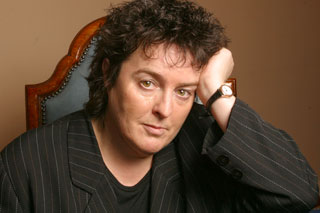 Carol Ann Duffy is an award-winning Scots poet who, according to Danette DiMarco inMosaic, is the poet of "post-post war England: Thatcher's England." Duffy is best known for writing love poems that often take the form of monologues. Her verses, as an Economist reviewer described them, are typically "spoken in the voices of the urban disaffected, people on the margins of society who harbour resentments and grudges against the world." Duffy's poetry has always had a strong feminist edge and also challenges standard norms of society. Duffy, who is currently the United Kingdom's poet laureate, was seriously considered for the position in 1999. Prime Minister Tony Blair's administration had wanted a poet laureate who exemplified the new "Cool Britannia," not an establishment figure, and Duffy was certainly anything but establishment. She is the Scottish-born lesbian daughter of two Glasgow working-class radicals. Her female partner is also a poet and the two of them are raising a child together. Duffy has a strong following among young Britons, partially as a result of her poetry collection Mean Time being included in Britain's A-level curriculum, but Blair was worried about how "middle England" would react to a lesbian poet laureate. There were also concerns in the administration about what Britain's notorious tabloids would write about her sexuality, and about comments that Duffy had made urging an updated role for the poet laureate. In the end, Blair opted for the safe choice and named Andrew Motion to the post. 

After Duffy had been passed over, Katherine Viner wrote in the Guardian Weekendthat her "poems are accessible and entertaining, yet her form is classical, her technique razor-sharp. She is read by people who don't really read poetry, yet she maintains the respect of her peers. Reviewers praise her touching, sensitive, witty evocations of love, loss, dislocation, nostalgia; fans talk of greeting her at readings 'with claps and cheers that would not sound out of place at a rock concert.'" Viner lamented that Duffy only came to the attention of many people when she was caricatured and rejected as poet laureate. However, the poet got some satisfaction when she earned the National Lottery award of 75,000 pounds, a sum that far exceeded the stipend that poet laureates receive. 

After the laureate debacle, Duffy was further vindicated when her next original collection of poems, The World's Wife, received high acclaim from critics. In whatAntioch Review contributor Jane Satterfield called "masterful subversions of myth and history," the poems in this collection are all told from the points of view of the women behind famous male figures, both real and fictional, including the wives and lovers of Aesop, Pontius Pilate, Faust, Tiresius, Herod, Quasimodo, Lazarus, Sisyphus, Freud, Darwin, and even King Kong. Not all the women are wives, however. For example, one poem is told from Medusa's point of view as she expresses her feelings before being slain by Perseus; "Little Red-Cap" takes the story of Little Red Riding Hood to a new level as a teenage girl is seduced by a "wolf-poet." These fresh perspectives allow Duffy to indulge in a great deal of humor and wit as, for example, Mrs. Aesop grows tired of her husband's constant moralizing, Mrs. Freud complains about the great psychologist's obsession with penises, Sisyphus's bride is stuck with a workaholic, and Mrs. Lazarus, after finding a new husband, has her life ruined by the return of her formerly dead husband. There are conflicting emotions as well in such poems as "Mrs. Midas," in which the narrator is disgusted by her husband's greed, but, at the same time, longs for something she can never have: his physical touch. "The World's Wife appeals and astonishes," said Satterfield. "Duffy's mastery of personae allows for seamless movement through the centuries; in this complementary chorus, there's voice and vision for the coming ones." An Economist reviewer felt that the collection "is savage, trenchant, humorous and wonderfully inventive at its best." And Ray Olson, writing in Booklist, concluded that "Duffy's takes on the stuff of legends are . . . richly rewarding." 

Duffy has also written verses for children, many of which are published in Meeting Midnight and Five Finger-Piglets. The poems in Meeting Midnight, as the title indicates, help children confront their fears by addressing them openly. "They explore the hinterland in a child's imagination where life seems built on quicksand and nameless worries move in and will not leave," explained Kate Kellaway in an Observerreview. Kellaway also asserted that "these are real poems by one of the best English poets writing at the moment." 

In addition to her original poetry, Duffy has edited two anthologies, I Wouldn't Thank You for a Valentine: Poems for Young Feminists and Stopping for Death: Poems of Death and Loss, and has adapted eight classic Brothers Grimm fairy tales in Grimm Tales. Not intended for young children but for older children and young adults in drama and English classes, Grimm Tales includes adaptations of such stories as "Hansel and Gretel" and "The Golden Goose," which are rewritten "with a poet's vigor and economy, combining traditions of style with direct, colloquial dialogue," according to Vida Conway in School Librarian.